08 день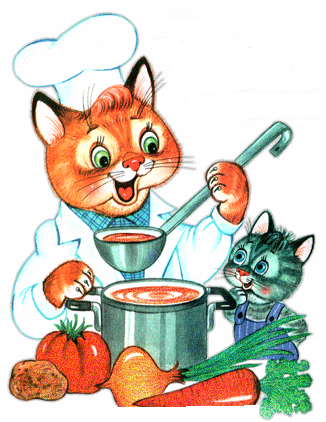 НаименованиеПримерный выход блюд Примерный выход блюд Примерный каллораж блюдПримерный каллораж блюдяслисадяслисадЗавтрак Творожно-рисовая запеканка со сметаной130/20150/25Коф.напиток с молоком, сах.песк.180200Хлеб пшен., масло сливочное порционное30/535/72 завтракЯблоко 8590ОбедКабачковая икра2027Суп крестьянский с мясом160200Суфле из печени150170Компот из изюма, кураги с сах.песк.150200Хлеб ржаной4045ПолдникСыр , Хлеб пшеничный20/3030/35Молоко160180УжинВинегрет с м/раст.160180Чай с сах песком180200